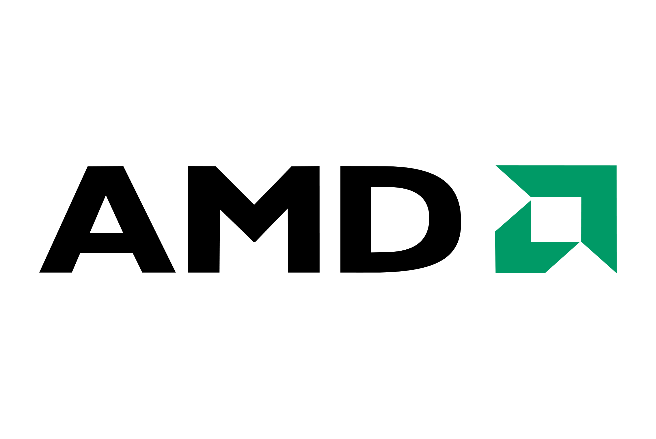 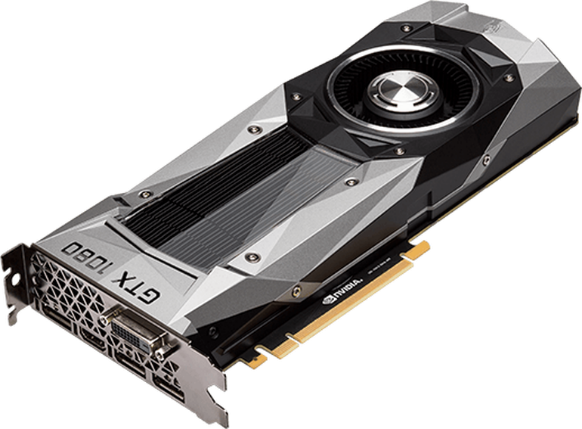 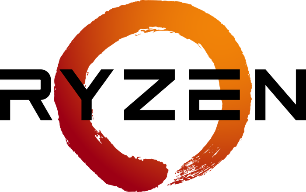 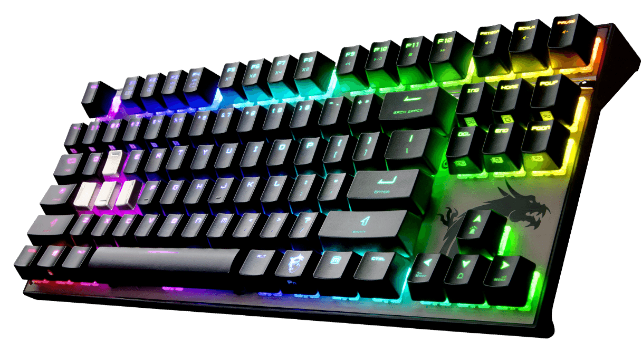 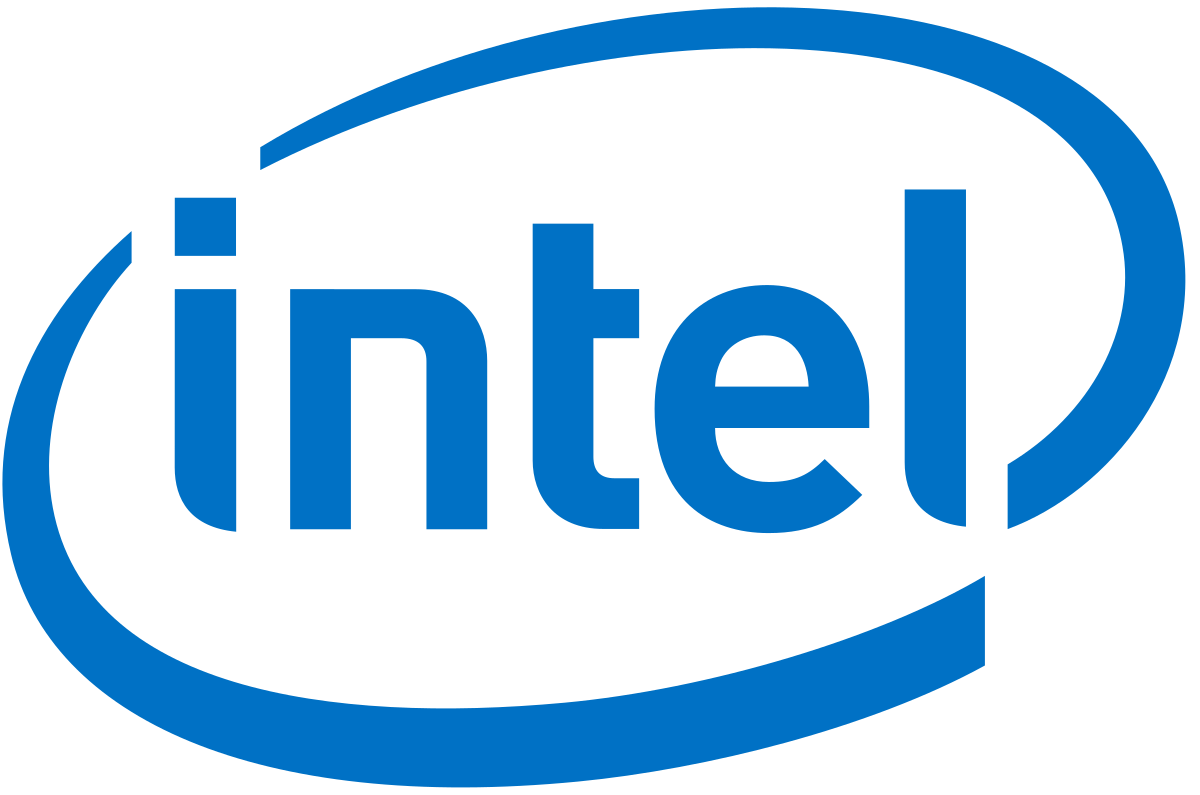 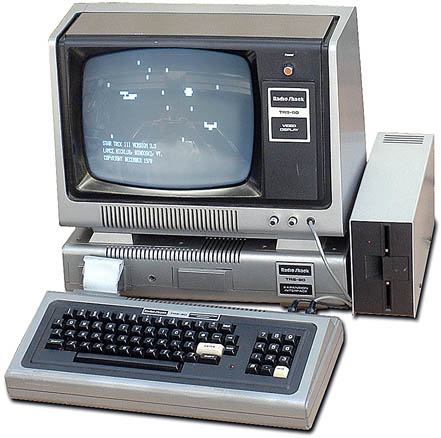 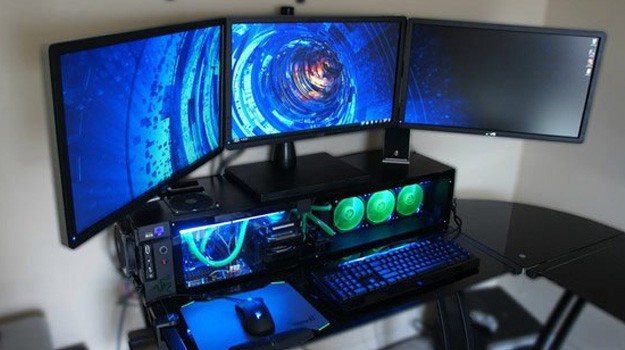 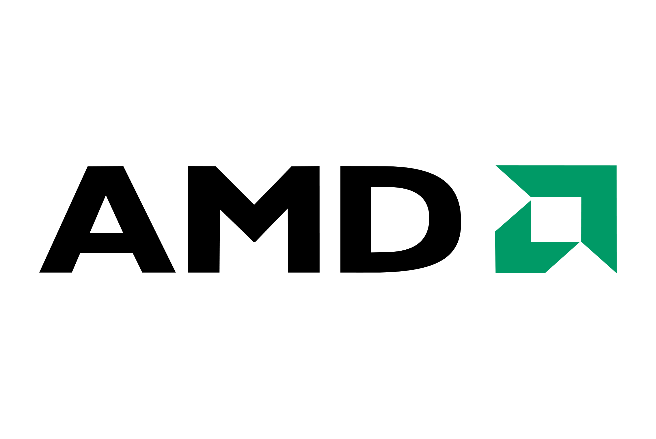 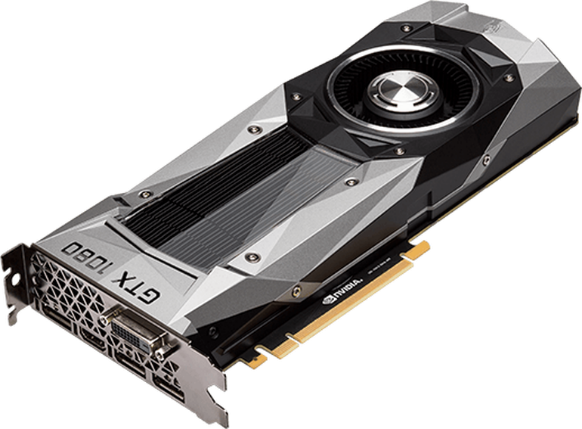 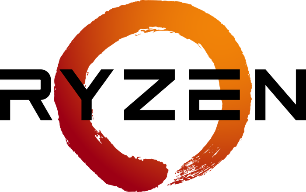 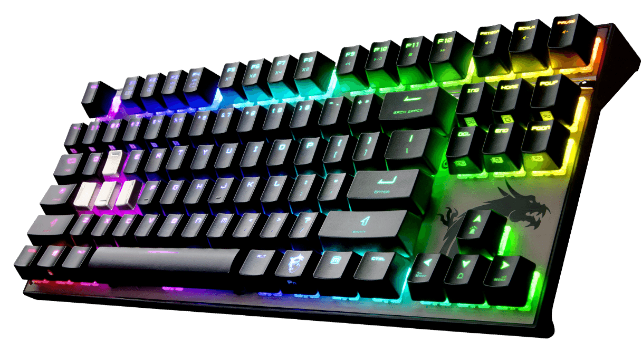 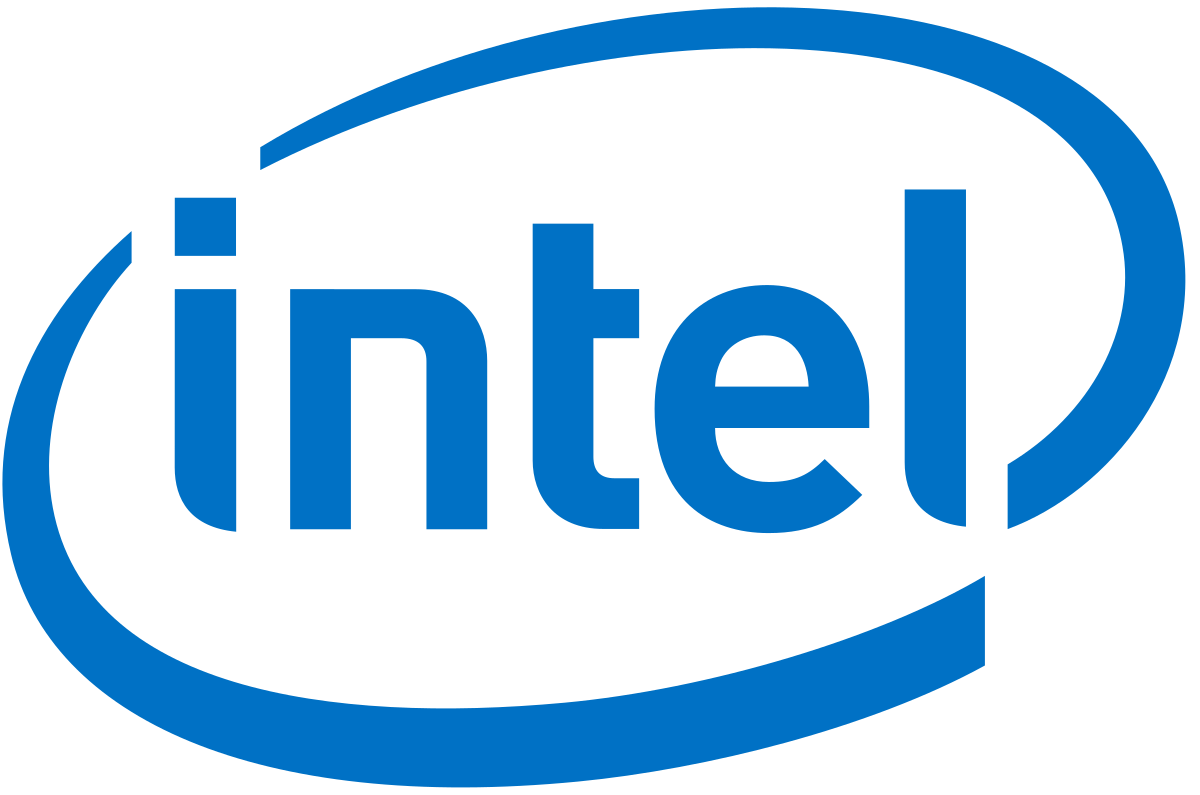 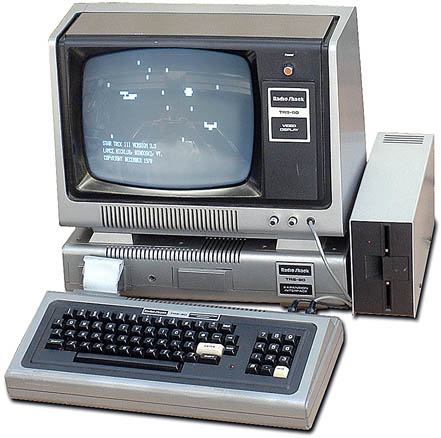 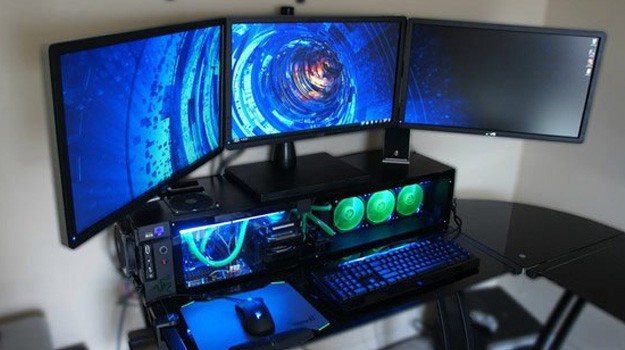 KRYŽIAŽODIS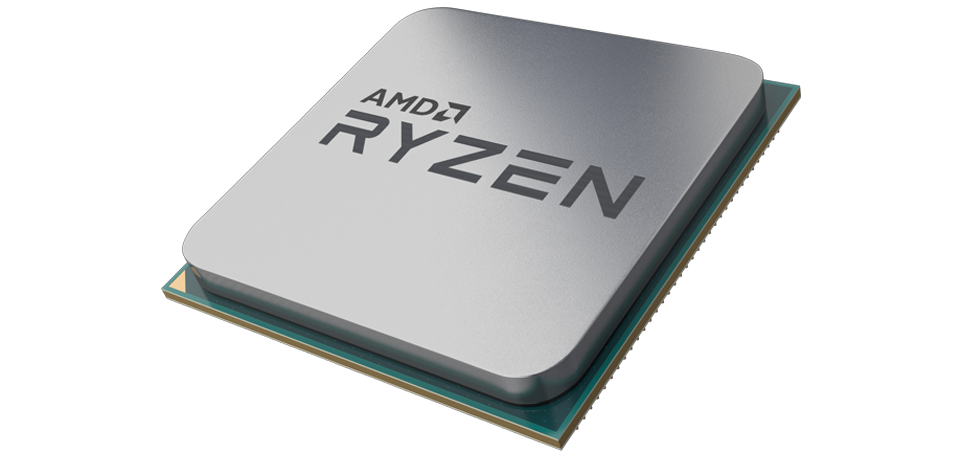 KOMPIUTERIAIAtliko: Giedrius Sabaliauskas 7c klasėKaip kitaip vadinamas monitorius? (vaizduoklis)Darbinė kompiuterio atmintinė. (RAM)Kaip vadinasi pasaulinis kompiuterių tinklas? (internetas)Koks įvesties įrenginys turi gyvūno pavadinimą? (pelė)Kaip kitaip vadinama klaviatūra? (maigyklė)Programa skirta naršyti internete. (naršyklė)Informaciją ant popieriaus lapo išveda... (spausdintuvas)Kaip kitaip vadinama informacija kompiuteryje? (duomenys)Koks yra mažiausias informacijos matavimo vienetas? (bitas)Kaip kitaip vadinamas žaidimų kompiuteris? (konsolė)1v1096naršyklėkbioiz5nt8dm7spausdintuvasosuoi4pelėokgė2ramlyeik3internetaslyės